1．10个牛奶空瓶可以免费换1瓶牛奶，现在有109个牛奶空瓶，最多可以喝的牛奶为（    ）瓶．A、12				B、11				C、9				D、101．【答案】A．解析：由题意，10个空瓶可以换一瓶牛奶，所以109个空瓶可以换10瓶牛奶还剩下9个空瓶，10瓶牛奶喝完后有产生了10个空瓶，就会有19个空瓶，又可以换一瓶牛奶剩9个空瓶，喝完那一瓶牛奶后产生一个空瓶，与剩余的9个空瓶正好又能换一瓶牛奶，所以能够喝：瓶牛奶，故答案选A．2．一个长方形面积为，长是宽的5倍，则这个长方形的周长为（    ）A、24cm				 B、30cm			C、48cm				D、60cm2．【答案】C．解析：设长方形的长为，则宽为，长方形的面积为80，则有，解得，长方形的长为20，宽为4，周长伟，故答案选C．3．某公司举行羽毛球比赛，要求两两配对进行单循环单打比赛，一共比赛45场，问多少人参加比赛?（    ）A、9				B、10				C、11				D、123．【答案】B．解析：如果一共有n人参赛，根据赛制要求，共需要场比赛，则，解得，故答案选B．4．五年级二班有45人参加期末考试，语文成绩不及格的有9人，数学成绩不及格的有14人，语文与数学成绩都及格的有29人，请问语文与数学都不及格的有多少人?（    ）A、4人				B、5人				C、6人				D、7人4．【答案】D．解析：语文数学都不及格的人数有人，故答案选D．5．假设有249个LED灯，按照5个红色，9个黄色，13个绿色的顺序排列，那么最后一个灯是（    ）A、不确定			B、红				C、绿				D、黄5．【答案】D．解析：按照5个红色，9个黄色，13个绿色的顺序排列，一周期是27，，所以末尾的灯颜色为从头数6个灯的颜色，既是黄色，故答案选D．6．下列分式中，最简分式是　　A．	B．	C．	D．6.【答案】
【解析】解：．，不符合题意；．不能约分，是最简分式，符合题意；．，不符合题意；．，不符合题意；故选：．7．下列计算不正确的是　　A．	B．	C．	D．7.【答案】
【解析】解：．，此选项正确；．，此选项正确；．，此选项不正确；．，此选项正确；故选：．8．如图，在和中，，，于点，的反向延长线于交于点，连接．则线段，，三者之间的关系为　　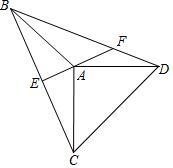 A．	B．	C．	D．无法确定8.【答案】
【解析】解：如图连接，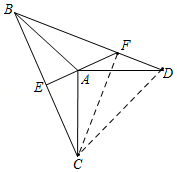 ，，，是线段的垂直平分线，即．故选：．9．如图，在矩形中，是边的中点，，垂足为点，连接，分析下列四个结论：①；②；③；④．其中正确的结论有　　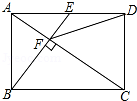 A．1个	B．2个	C．3个	D．4个9.【答案】
【解析】解：①，，，是边的中点，，，，故①正确；②如图1，过作交于，，，四边形是平行四边形，，，，，于点，，，垂直平分，，，故②正确；③，，，而，，，，，，，，，故③正确；④如图2，连接，由，可得，设的面积为，则的面积为，的面积为，的面积为，是的中点，的面积为，四边形的面积为，，故④正确．故选：．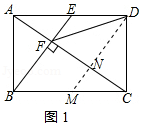 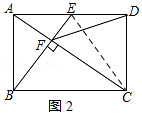 10．下列选项中，说法正确的是（    ）．A．命题“”的否定是“”B．命题“为真”是命题“为真”的充分不必要条件C．命题“若，则”是假命题D．命题“在中，若，则”的逆否命题为真命题10.【答案】C．解析：对于A，命题“”的否定是“”，故错误；对于B，命题“为真”是命题“为真”的必要不充分条件，故错误；对于C，命题“若，则”在时，不一定成立，故是假命题，故正确；对于D，“在中，若，则或”为假命题，故其逆否命题也为假命题，故错误；故选C．